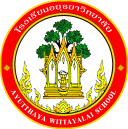 กิจกรรม	โรงเรียนอยุธยาวิทยาลัย ปีการศึกษา 2562	ชื่อกิจกรรม : โรงเรียนคาร์บอนต่ำความสอดคล้องกับยุทธศาสตร์ กลยุทธ์ และนโยบาย :ยุทธศาสตร์ชาติ 20 ปี (พ.ศ.2560-2579) ด้านที่ 3	ยุทธศาสตร์กระทรวงศึกษาธิการ ฉบับที่ 12 ปีการศึกษา 2560-2564  ข้อที่ 3	นโยบายของ สพฐ. ข้อที่ 2	ยุทธศาสตร์ สพม. เขต 3  ข้อที่ 2 และ 5เกณฑ์คุณภาพโรงเรียนมาตรฐานสากล ข้อที่ 1 	มาตรฐานการประกันคุณภาพภายใน  มาตรฐานที่ 1  กลยุทธ์ของโรงเรียนอยุธยาวิทยาลัย ปีการศึกษา 2562-2564 ข้อที่ 1โครงการหลักของโรงเรียน โครงการที่ 1 ตัวชี้วัดที่ 1.5 และ 1.6ลักษณะกิจกรรม :   กิจกรรมต่อเนื่อง   กิจกรรมใหม่	ชื่อผู้รับผิดชอบกิจกรรม : นางณัฐมน  สุชัยรัตน์  นางทิพธญา  สิตตะวิบุล  นางสาวเบญจวรรณ  ปราโมทย์                                  นางรินดา ตรงดี  นายณรงค์ชัย  พงษ์ธะนะ  กลุ่มบริหารงานที่รับผิดชอบ : กลุ่มบริหารวิชาการ1. หลักการและเหตุผลจากพระราชบัญญัติการศึกษาแห่งชาติ (ฉบับที่ 3) พ.ศ. 2553 มาตรา ๒๓ การจัดการศึกษา ว่าด้วยการศึกษาในระบบ การศึกษานอกระบบและการศึกษาตามอัธยาศัย ต้องเน้นความสำคัญทั้งความรู้คุณธรรม กระบวนการเรียนรู้ และบูรณาการตามความเหมาะสมของแต่ละระดับการศึกษาในเรื่อง ความรู้และทักษะด้านวิทยาศาสตร์และเทคโนโลยี รวมทั้งความรู้ความเข้าใจและประสบการณ์เรื่องการจัดการ การบำรุงรักษาและการใช้ประโยชน์จากทรัพยากรธรรมชาติและสิ่งแวดล้อมอย่างสมดุลยั่งยืน กิจกรรมโรงเรียนคาร์บอนต่ำ จึงดำเนินการเพื่อปลูกฝังจิตสำนึกในการอนุรักษ์พลังงาน นักเรียนเกิดความตระหนักถึงผลกระทบของการเกิดภาวะโลกร้อน อันเป็นผลจากการปล่อยแก๊สคาร์บอนไดออกไซด์สู่ชั้นบรรยากาศของโลกและให้นักเรียนดูแลรักษาสิ่งแวดล้อมส่งเสริมให้นักเรียนมีทัศนคติการใช้ไฟฟ้าอย่างมีประสิทธิภาพตลอดจนเป็นแบบอย่างการประหยัดพลังงานให้แก่บุคคลอื่นต่อไป2. วัตถุประสงค์	1) เพื่อพัฒนาผู้เรียนให้มีความสามารถในการคิดวิเคราะห์ คิดวิจารณญาณ อภิปราย แลกเปลี่ยนความคิดเห็นและแก้ปัญหา และนำไปประยุกต์ใช้ในสถานการณ์ต่าง ๆ ได้อย่างเหมาะสม	2) เพื่อพัฒนาผู้เรียนให้มีความสามารถในการคิดอย่างมีวิจารณญาณ อภิปราย แลกเปลี่ยนความคิดเห็น และนำไปประยุกต์ใช้ในสถานการณ์ต่าง ๆ ได้อย่างเหมาะสม3. ตัวชี้วัดความสำเร็จ1.5 ผู้เรียนร้อยละ 80 มีความสามารถในการคิดวิเคราะห์ คิดวิจารณญาณ อภิปราย แลกเปลี่ยนความคิดเห็นและแก้ปัญหา และนำไปประยุกต์ใช้ในสถานการณ์ต่างๆ ได้อย่างเหมาะสม1.6 ผู้เรียนร้อยละ 80 มีความสามารถในการคิดอย่างมีวิจารณญาณ อภิปราย แลกเปลี่ยนความคิดเห็น และนำไปประยุกต์ใช้ในสถานการณ์ต่างๆ ได้อย่างเหมาะสม4. เป้าหมาย/ ผลผลิต 	4.1 เชิงปริมาณ      นักเรียนโรงเรียนอยุธยาวิทยาลัย จำนวน 4,155 คน ได้รับการจัดการเรียนรู้ที่ส่งเสริมให้เกิดการพัฒนาด้านการคิดวิเคราะห์ คิดวิจารณญาณ อภิปราย แลกเปลี่ยนความคิดเห็นและแก้ปัญหา และนำไปประยุกต์ใช้ในสถานการณ์ต่าง ๆ	4.2 เชิงคุณภาพ	      1) ผู้เรียนร้อยละ 80 มีความสามารถในการคิดวิเคราะห์ คิดวิจารณญาณ อภิปราย แลกเปลี่ยนความคิดเห็นและแก้ปัญหา และนำไปประยุกต์ใช้ในสถานการณ์ต่าง ๆ ได้อย่างเหมาะสม	      2) ผู้เรียนร้อยละ 80 มีความสามารถในการคิดอย่างมีวิจารณญาณ อภิปราย แลกเปลี่ยนความคิดเห็น และนำไปประยุกต์ใช้ในสถานการณ์ต่าง ๆ ได้อย่างเหมาะสม5. สถานที่ดำเนินการ	โรงเรียนอยุธยาวิทยาลัย6. ระยะเวลาดำเนินงาน	16 พฤษภาคม 2562 – 31 มีนาคม 25637. ขั้นตอนการดำเนินกิจกรรม8. งบประมาณดำเนินการ      รวมทั้งสิ้น   10,000   บาท    โดยแบ่งเป็น	   งบอุดหนุนรายหัว				จำนวน       10,000     บาท		   งบพัฒนาผู้เรียน				จำนวน...........................บาท		   เงิน บ.ก.ศ.					จำนวน...........................บาท		   งบประมาณอื่น โปรดระบุ            		จำนวน...........................บาท       9. การติดตามและประเมินผล10. ผลที่คาดว่าจะได้รับนักเรียนโรงเรียนอยุธยาวิทยาลัยเกิดความตระหนักถึงการลดปริมาณแก๊สคาร์บอนไดออกไซด์และแสดงพฤติกรรมการประหยัดพลังงาน และสามารถนำความรู้ไปใช้ในชีวิตประจำวันได้อย่างเหมาะสมประมาณการงบประมาณที่ใช้ชื่อกิจกรรม โรงเรียนคาร์บอนต่ำกลุ่มสาระการเรียนรู้วิทยาศาสตร์ที่ขั้นตอนการดำเนินกิจกรรมงบประมาณงบประมาณงบประมาณงบประมาณงบประมาณระยะเวลาดำเนินการชื่อผู้รับผิดชอบที่ขั้นตอนการดำเนินกิจกรรมอุดหนุน     รายหัว(บาท)พัฒนาผู้เรียน(บาท)บ.ก.ศ.(บาท)อื่นๆ ระบุ  (บาท)รวม(บาท)ระยะเวลาดำเนินการชื่อผู้รับผิดชอบ1.Plan (วางแผน)Plan (วางแผน)Plan (วางแผน)Plan (วางแผน)Plan (วางแผน)Plan (วางแผน)Plan (วางแผน)Plan (วางแผน)1.ประชุมคณะกรรมการเพื่อวางแผนการดำเนินกิจกรรม-----22 พ.ค. 62นางณัฐมน สุชัยรัตน์นางทิพธญา สิตตะวิบุลนางสาวเบญจวรรณ ปราโมทย์ นางรินดา ตรงดี นายณรงค์ชัย  พงษ์ธะนะที่ขั้นตอนการดำเนินกิจกรรมงบประมาณงบประมาณงบประมาณงบประมาณงบประมาณระยะเวลาดำเนินการชื่อผู้รับผิดชอบที่ขั้นตอนการดำเนินกิจกรรมอุดหนุน     รายหัว(บาท)พัฒนาผู้เรียน(บาท)บ.ก.ศ.(บาท)อื่นๆ ระบุ  (บาท)รวม(บาท)ระยะเวลาดำเนินการชื่อผู้รับผิดชอบ2.Do (ปฏิบัติตามแผน)Do (ปฏิบัติตามแผน)Do (ปฏิบัติตามแผน)Do (ปฏิบัติตามแผน)Do (ปฏิบัติตามแผน)Do (ปฏิบัติตามแผน)Do (ปฏิบัติตามแผน)Do (ปฏิบัติตามแผน)2.- จัดทำเอกสารประชาสัมพันธ์การลดคาร์บอนไดออกไซด์- จัดการประกวดบ้านประหยัดพลังงาน-จัดนิทรรศการโรงเรียนคาร์บอนต่ำ- จัดค่ายคาร์บอนต่ำลดการใช้พลังงาน10,00010,00025 พ.ค. 62-28 ก.พ. 63นางณัฐมน สุชัยรัตน์นางทิพธญา สิตตะวิบุลนางสาวเบญจวรรณ ปราโมทย์ นางรินดา ตรงดี นายณรงค์ชัย พงษ์ธะนะ3.Check (ตรวจสอบการปฏิบัติตามแผน)Check (ตรวจสอบการปฏิบัติตามแผน)Check (ตรวจสอบการปฏิบัติตามแผน)Check (ตรวจสอบการปฏิบัติตามแผน)Check (ตรวจสอบการปฏิบัติตามแผน)Check (ตรวจสอบการปฏิบัติตามแผน)Check (ตรวจสอบการปฏิบัติตามแผน)Check (ตรวจสอบการปฏิบัติตามแผน)3.ประเมินผลการดำเนินกิจกรรม-----1 มี.ค. 63นางณัฐมน สุชัยรัตน์นางทิพธญา สิตตะวิบุล นางสาวเบญจวรรณ ปราโมทย์ นางรินดา ตรงดี นายณรงค์ชัย พงษ์ธะนะ4.Act (ปรับปรุงแก้ไข)Act (ปรับปรุงแก้ไข)Act (ปรับปรุงแก้ไข)Act (ปรับปรุงแก้ไข)Act (ปรับปรุงแก้ไข)Act (ปรับปรุงแก้ไข)Act (ปรับปรุงแก้ไข)Act (ปรับปรุงแก้ไข)4.นำผลการประเมินมาพัฒนาวิเคราะห์ข้อดีและข้อจำกัด-----20 มี.ค. 63นางณัฐมน สุชัยรัตน์นางทิพธญา สิตตะวิบุล น.ส.เบญจวรรณ ปราโมทย์ นางรินดา ตรงดี นายณรงค์ชัย พงษ์ธะนะ5.สรุปกิจกรรมและรายงานผลสรุปกิจกรรมและรายงานผลสรุปกิจกรรมและรายงานผลสรุปกิจกรรมและรายงานผลสรุปกิจกรรมและรายงานผลสรุปกิจกรรมและรายงานผลสรุปกิจกรรมและรายงานผลสรุปกิจกรรมและรายงานผล5.สรุปกิจกรรมและรายงานหลังจากเสร็จกิจกรรม-----ภายใน 15 วัน หลังจัดกิจกรรมนางณัฐมน สุชัยรัตน์รวมรวม10,000---10,000ตัวชี้วัดความสำเร็จวิธีวัดและประเมินผลเครื่องมือวัดและประเมินผลผู้รับผิดชอบผู้เรียนร้อยละ 80 มีความสามารถในการคิดวิเคราะห์ คิดวิจารณญาณ อภิปราย แลกเปลี่ยนความคิดเห็นและแก้ปัญหา และนำไปประยุกต์ใช้ในสถานการณ์ต่างๆ ได้อย่างเหมาะสมทำการประเมินการประหยัดพลังงานไฟฟ้าใบงานโรงเรียนคาร์บอนต่ำนางณัฐมน สุชัยรัตน์นางทิพธญา สิตตะวิบุล น.ส.เบญจวรรณ ปราโมทย์ ผู้เรียนร้อยละ 80 มีความสามารถในการคิดอย่างมีวิจารณญาณ อภิปราย แลกเปลี่ยนความคิดเห็น และนำไปประยุกต์ใช้ในสถานการณ์ต่างๆ ได้อย่างเหมาะสมทำการประเมินความสามารถในการคิดอย่างมีวิจารณญาณในการไปประยุกต์ใช้ในสถานการณ์ต่างๆ ได้แบบสังเกตพฤติกรรมการประหยัดพลังงานนางณัฐมน สุชัยรัตน์นางทิพธญา สิตตะวิบุล น.ส.เบญจวรรณ ปราโมทย์ ผู้เสนอกิจกรรมผู้ตรวจกิจกรรมลงชื่อ................................................(นางณัฐมน  สุชัยรัตน์)ตำแหน่ง ครูลงชื่อ ......................................................(นางสาวเบญจวรรณ  ปราโมทย์)เจ้าหน้าที่แผนงานกลุ่มสาระการเรียนรู้วิทยาศาสตร์หัวหน้าโครงการหลักหัวหน้าโครงการหลักลงชื่อ.................................................(นางรัชนา  แสงเปล่งปลั่ง)หัวหน้ากลุ่มงานบริหารวิชาการลงชื่อ.................................................(นางรัชนา  แสงเปล่งปลั่ง)หัวหน้ากลุ่มงานบริหารวิชาการผู้เห็นชอบโครงการผู้เห็นชอบโครงการลงชื่อ ....................................................(นายอนันต์  มีพจนา)รองผู้อำนวยการกลุ่มงานบริหารวิชาการลงชื่อ ....................................................(นายอนันต์  มีพจนา)รองผู้อำนวยการกลุ่มงานบริหารวิชาการหัวหน้างานแผนงานหัวหน้างานแผนงานลงชื่อ.................................................(นายสรรพสิทธิ์  โกศล)หัวหน้างานนโยบายและแผนงาน    ลงชื่อ.................................................(นายสรรพสิทธิ์  โกศล)หัวหน้างานนโยบายและแผนงาน    ผู้ตรวจสอบงบประมาณผู้ตรวจสอบงบประมาณลงชื่อ ....................................................(นายสมใจ  พัฒน์วิชัยโชติ)รองผู้อำนวยการกลุ่มบริหารงบประมาณลงชื่อ ....................................................(นายสมใจ  พัฒน์วิชัยโชติ)รองผู้อำนวยการกลุ่มบริหารงบประมาณผู้อนุมัติโครงการผู้อนุมัติโครงการ(    )  อนุมัติ               (    )  ไม่อนุมัติลงชื่อ .........................................................(นายวรากร  รื่นกมล)ผู้อำนวยการโรงเรียนอยุธยาวิทยาลัย(    )  อนุมัติ               (    )  ไม่อนุมัติลงชื่อ .........................................................(นายวรากร  รื่นกมล)ผู้อำนวยการโรงเรียนอยุธยาวิทยาลัยที่รายการจำนวนหน่วยราคาต่อหน่วยรวมเป็นเงินประเภทของงบประมาณที่ใช้1.จัดทำป้ายรณรงค์และป้ายกิจกรรม3200600งบอุดหนุนรายหัว 2.ค่าอาหารสำหรับจัดอบรมค่าอาหารว่างและเครื่องดื่ม50 1206000งบอุดหนุนรายหัว3.ค่าวิทยากร60042400งบอุดหนุนรายหัว 4.ซองเติมแฟ้มตราช้าง #78F350150งบอุดหนุนรายหัว 5.แฟ้มโชว์เอกสาร ตราช้าง #444 A4 สีเขียว265130งบอุดหนุนรายหัว 6.กระดาษอาร์ตมัน1160160งบอุดหนุนรายหัว7.เทปกาว 2  หน้า 3M 18 mmx10YDS2 3060งบอุดหนุนรายหัว8.กรอบเกียรติบัตร1050500งบอุดหนุนรายหัว รวมเป็นเงิน (หนึ่งหมื่นบาทถ้วน)รวมเป็นเงิน (หนึ่งหมื่นบาทถ้วน)รวมเป็นเงิน (หนึ่งหมื่นบาทถ้วน)รวมเป็นเงิน (หนึ่งหมื่นบาทถ้วน)10,000